Publicado en Bangkok el 12/02/2024 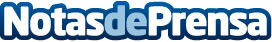 Corsair firma un acuerdo para suministrar aceite de pirólisis a ShellLa empresa de reciclaje de residuos plásticos Corsair Bangkok Company Ltd (CORSAIR) ha firmado un acuerdo para suministrar a Shell Singapore Pte Ltd (SSPL) aceite de pirólisis, una materia prima mixta de residuos plásticosDatos de contacto:Corsair GroupCorsair Group +66 957 613 702Nota de prensa publicada en: https://www.notasdeprensa.es/corsair-firma-un-acuerdo-para-suministrar Categorias: Internacional Ecología Sostenibilidad Otras Industrias Actualidad Empresarial http://www.notasdeprensa.es